Item #ItemDonation By:Estimated$Starting Bid $001Free Hour of Bowling for 5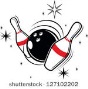 Fleetway50.0020.00002doTerra One Year Wholesale MembershipDeanne Sharpe100.0040.00003 4 London Lightning Tickets Don’t miss out on the Play-Offs!!!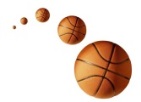 Southside Group 100.0040.00004President’s Choice $25 Gift CardSheila Noble25.0010.00005President’s Choice $25 Gift CardSheila Noble25.0010.000062 Day Passes to Junction Climbing CentreJunction Climbing CentreSheila Noble40.0015.000072 Day Passes to Junction Climbing CentreJunction Climbing CentreSheila Noble40.0015.000082 Passes CTC ObstaclesCTC ObstaclesSheila Noble25.0010.000092 Passes CTC ObstaclesCTC ObstaclesSheila Noble25.0010.000102 Tickets to Chariots of FireGrand Theatre148.0050.00011Crock a Doodle: Pottery for 2 KidsCrock a DoodleSheila Noble50.0010.00012Crock a Doodle: Pottery for 2 KidsCrock a DoodleSheila Noble50.0010.00013Crock a Doodle: Pottery for 2 KidsCrock a DoodleSheila Noble50.0010.00014Crock a Doodle: Pottery for 2 KidsCrock a DoodleSheila Noble50.0010.00015Crock a Doodle: Pottery for 2 KidsCrock a DoodleSheila Noble50.0010.00016Crock a Doodle: Pottery for 2 KidsCrock a DoodleSheila Noble50.0010.00017Family Drive-In Movie PackageMustang Drive InNick Demelo40.0010.00018Kids Drive-In Movie PackageMustang Drive InNick Demelo25.0010.000192 London Knights Tickets: London vs. Guelph: March 7Pittendreigh Family40.0015.000202 London Knights Tickets: London vs. Sarnia: March 16Pittendreigh Family40.0015.00021Bo Horvat Autographed PhotoHerm’s Sports ExchangePriceless50.00022Team Canada Hockey JerseyHerm’s Sports Exchange100.0040.00023London Knights Hoody-MediumLondon Knights Alumni40.0015.00024London Knights T-Shirt-LargeLondon Knights Alumni25.0010.00025Himalayan Salt Rock LampAvenue Lighting & Design200.0075.00026Wine Tree Wall Hanger RackColleen Baycroft59.0020.0002712 Pack Toronto Maple Leave Cards: Centennial Set Mastermind StoresNoble Family30.0010.00028Power Bar-6 OutletsDan Doneff50.0010.00029Heritage Rock Frying PanDan Doneff120.0040.000302 Mastercraft Saw HorsesWOFGPA130.0040.0003124” Xenon Under Cabinet Light-CordedPaquet Family89.0020.0003212” 24” Xenon Under Cabinet Light-with powercordPaquet Family39.0015.00033LED 24” Under Cabinet Light-CordedPaquet Family89.0020.0003422” Fluorescent Under Cabinet Light Paquet Family49.0015.0003518” Fluorescent Under Cabinet Light-CordedPaquet Family39.0010.0003622” Fluorescent Under Cabinet Light-CordedPaquet Family39.0010.0003712” Fluorescent Under Cabinet Light-CordedPaquet Family29.0010.00038PC WebcamFriends of GBSA25.005.0003922” Fluorescent Under Cabinet Light-Direct WirePaquet Family39.0010.0004018” Fluorescent Under Cabinet Light-Direct WirePaquet Family29.0010.000414-Piece Casserole DishesWOFGPA25.0010.0004252” Northwind Ceiling FanCouture Family150.0025.000438 Outlet Power BarWOFGPA40.0010.0004420 Piece Screw Driver SetWOFGPA50.0015.00045Prima Donna Acrylic Train CaseCarpenter Sales20.008.00046Magellan Waterproof Hand Held GPSCarpenter Sales180.0050.000473 Piece Drink DispenserWOFGPA25.0010.00048Tackle Box Starter KitCarpenter Sales20.008.00049Universal Vehicle Tablet MountCarpenter Sales19.008.00050Igloo 22 oz. Insulated TumblerCarpenter Sales29.008.00051Igloo 26 oz. Insulated TumblerCarpenter Sales29.008.00052YEW 22 oz. Light-Up BottleCarpenter Sales29.008.00053Shower Filter HeadBryan Gilbart41.0015.00054Instapure Faucet FilterBryan Gilbart36.0010.00055Rainfresh Drinking SystemBryan Gilbart170.0050.00056Rainfresh Reverse Osmosis Drinking Water SystemBryan Gilbart319.00100.00057Unifor Local 88 ToqueUnifor Local 88Evan Green20.008.00058Unifor Local 88 ToqueUnifor Local 88Evan Green20.008.00059Unifor Local 88 –XL ¼ Zip SweatshirtUnifor Local 88Evan Green35.0010.00060Unifor Local 88-Large SweatshirtUnifor Local 88Evan Green35.0010.00061BMW Remote CarBMW London60.0020.00062Air Wick Life Scents Bonus PackWiebe Family26.0010.00063Microwave Pressure CookerRuth Towton175.0050.00064Spiral Draw KitWiebe Family25.0010.00065Fire & Fury: Donald Trump StoryWiebe Family39.0010.00066Sweet Raw DessertsFriends of GBSA28.008.00067Whole Life Nutrition CookbookFriends of GBSA29.0010.00068Watch + Ped-o-meter: PinkTammy Reath12.005.00069Watch + Ped-o-meter: OrangeTammy Reath12.005.00070Watch + Ped-o-meter: BlueTammy Reath12.005.00071Movie Night INFriends of GBSA75.0025.00072Picnic BasketFriends of GBSA50.0020.00073Toronto Maple Leaf TrayFriends of GBSA50.0020.00074Wine & Cheese BasketFriends of GBSA60.0030.00075I Scream, U Scream…Ice Cream BasketFriends of GBSA50.0020.00076Nut Tray & Dip ChillerFriends of GBSA30.0010.00077QDOBA $10 Gift CertificateQDOBANick Demelo10.005.00078QDOBA $10 Gift CertificateQDOBANick Demelo10.005.00079QDOBA $10 Gift CertificateQDOBANick Demelo10.005.000802 Blue Jays TicketsDan Noble150.0075.00081Laser Quest: 2 games for group of 10Laser QuestSheila Noble160.0050.00082Starbucks Gift BasketRosalia DeveauSheila Noble85.0030.00083Maple Leaf SocksCreatively Special15.008.00084Yardzee Game SetCreatively Special60.0025.00085Blue Jays Cube LightCreatively Special40.0015.00086Montreal CanadiensCreatively Special40.0015.00087Snack DispenserFriends of GBSA25.008.00088Respirator Kit with Replacement FiltersJon Plumley69.9915.00089Respirator Kit with Replacement FiltersJon Plumley69.9915.00090Slogger’s Women’s Size 7 RedJon Plumley35.005.00091Slogger’s Women’s Size 6 RedJon Plumley35.005.00092Slogger’s All Purpose Grey  Size 8Jon Plumley49.9910.00093Slogger’s Garden Shoe: Women’s Size 10Jon Plumley39.997.00094Slogger’s Garden Shoe: Women’s Size 8 Jon Plumley39.997.00095Slogger’s Garden Shoe: Women’s Size 9 Jon Plumley39.997.00096Slogger’s Garden Shoe: Men’s Black Size 12  Jon Plumley39.997.00097Slogger’s Women’s Sandals Size 7Jon Plumley35.005.00098Slogger’s Kid’s Boots size 9-10Jon Plumley29.005.00099Knee Armour Gel PadsJon Plumley59.0015.00100Slogger’s Green Boots Size 7 SmallJon Plumley49.9910.00101Slogger’s Green Boots Size 8 MedJon Plumley49.9910.00102Slogger’s Green Boots Size 8 MedJon Plumley49.9910.00103Slogger’s Green Boots Size 8 MedJon Plumley49.9910.00104Slogger’s Green Boots Size 9 LargeJon Plumley49.9910.00105Slogger’s Green Boots Size 9 LargeJon Plumley49.9910.00106Slogger’s Green Boots Size 10 LargeJon Plumley49.9910.00107Slogger’s Green Boots Size 10 LargeJon Plumley49.9910.00108Slogger’s Green Garden Shoes Size 9Jon Plumley39.997.00109Slogger’s Green Garden Shoes Size 9Jon Plumley39.997.00110Slogger’s Green Garden Shoes Size 7Jon Plumley39.997.00111Slogger’s Green Garden Shoes Size 10Jon Plumley39.997.00112Slogger’s Green Garden Shoes Size 9Jon Plumley39.997.00113Slogger’s Green Garden Shoes Size 6Jon Plumley39.997.00114Slogger’s Green Garden Shoes Size 8Jon Plumley39.997.00115Slogger’s Kids Boots: Size 2-3 Jon Plumley30.007.00116Slogger Boots: Women’s Size 8Jon Plumley40.0010.00117Slogger’s ONE of a KIND BootsWomen’s Size 7Jon Plumley40.0020.00118Slogger’s Boots Size 9Jon Plumley40.0010.00119Slogger’s Boots Size 8Jon Plumley40.0010.0012048” Heavy Duty Lock AlarmJon Plumley69.9920.0012128” Heavy Duty Lock AlarmJon Plumley59.0015.00122Writey Board Set of 4 coloursJon Plumley69.9915.00123Writey Board Set of 4 coloursJon Plumley69.9915.00124Hunter 52” Jamestown Ceiling FanBrian Minns169.0040.0012545” Meter-Man Distances Measuring WheelJon Plumley115.0025.0012660” Meter-Man Distances Measuring WheelJon Plumley125.0030.00127Universal Speaker Floor Stand-BlackJon Plumley50.007.0012838” Mach Two Ceiling Fan with RemoteLiving Lighting299.0050.001298 ft. Lock Alarm Cable LockJon Plumley59.0015.001308 ft. Lock Alarm Cable LockJon Plumley59.0015.001318 ft. Lock Alarm Cable LockJon Plumley59.0015.001328 ft. Lock Alarm Cable LockJon Plumley59.0015.00133White Board KitsJon Plumley29.005.00134White Board KitsJon Plumley29.005.00135White Board KitsJon Plumley29.005.001362 Water Park Day Pass For East ParkEast Park50.0015.00137Grant Fuhr Autographed Goalie StickLynn FisherNick DemeloPriceless50.00138Quantum Graphite Rod & ReelAngling SportsNick Demelo60.0020.00139Canadiana Cutting Board, NapkinsFriends of GBSA25.0010.00140Slogger’s Men’s Garden Clog Size 10Jon Plumley39.007.00141Slogger’s Men’s Garden Clog Size 11Jon Plumley39.007.00142Slogger’s Men’s Garden Clog Size 9Jon Plumley39.007.00143Slogger’s Men’s Garden Clog Size 10Jon Plumley39.007.00144Slogger’s Men’s Garden Clog Size 10Jon Plumley39.007.00145Slogger’s Men’s Garden Clog Size 9Jon Plumley39.007.00146Slogger’s Garden Sandals Women’s 7Jon Plumley29.005.00147Small Golden Barrel Tiki Torch- CactusSkyview PoolsSheri Grabstas100.0025.00148Large Golden Barrel Tiki Torch- CactusSkyview PoolsSheri Grabstas300.0050.00149Schwarzkopf BC Bonacure Shampoo and ConditionerPJ’s Family Hair Centre 76.0025.00150The Works Gift CertificatePJ’s Family Hair Centre35.0015.00151L.A. Kings FlagBrad Sparling50.0010.00152Minnesota Wild FlagBrad Sparling50.0010.00153Minnesota Wild Jersey XLBrad Sparling100.0025.00154Minnesota Wild Jersey SmallBrad Sparling100.0025.00155L.A. Kings Varsity Sweater XLBrad Sparling 65.0020.00156L.A. Kings Long Sleeve Shirt 2XLBrad Sparling30.008.00157L.A. Kings Warm up Jacket LargeBrad Sparling45.0010.00158Minnesota Wild T-Shirt LargeBrad Sparling20.005.00159Gong Show T-Shirt LargeBrad Sparling20.005.00160Minnesota Wild Ladies Hoody T-Shirt: LBrad Sparling20.005.00161Minnesota Wild Ladies Small T-ShirtBrad Sparling20.005.00162Gong Show T-Shirt LargeBrad Sparling20.005.00163Gong Show Hoody MediumBrad Sparling50.0010.00164Minnesota Wild T-Shirt MediumBrad Sparling20.005.00165Gong Show T-Shirt XLBrad Sparling20.005.00166L.A. Kings Long Sleeve Shirt MediumBrad Sparling20.005.00167L.A. Kings Long Sleeve T-Shirt Hoody MediumBrad Sparling20.005.00168L.A. Kings Long Sleeve T-Shirt Hoody  XLBrad Sparling20.005.00169L.A Kings T-Shirt: Medium YouthBrad Sparling20.005.00170L.A Kings T-Shirt: Large YouthBrad Sparling20.005.00171L.A. Kings Cotton Warm Up Jacket-SmallBrad Sparling50.0015.00172L.A. Kings Cotton Warm Up Jacket-SmallBrad Sparling50.0015.00173Gong Show Ladies Sweatshirt-SmallBrad Sparling50.0015.00174Minnesota Wild Golf Shirt: LargeBrad Sparling55.0018.00175L.A. King Warm Up ¼ Zip Jacket 2XLBrad Sparling70.0020.00176Minnesota Wild Performance T-Shirt MediumBrad Sparling25.008.00177Minnesota Wild Performance Long Sleeve Shirt-LargeBrad Sparling25.008.00178L. A. Kings T-Shirt Ladies SmallBrad Sparling20.005.00179L.A. King Warm Up ¼ Zip Jacket LargeBrad Sparling70.0020.00180L.A. King Warm Up ¼ Zip Jacket SmallBrad Sparling70.0020.00181Gong Show Sweatshirt Medium SweatshirtBrad Sparling 50.0015.00182Mercedes Benz Lrg Golf Shirt & ball CapMercedes Benz160.0025.00183Sloggers Garden Hat and Beach BagJon Plumley30.007.00184Slogger Sun Visor & Beach BagJon Plumley30.007.00185Slogger Sun Visor & Beach BagJon Plumley30.007.00186Wi-Fi Ready Starter KitScott Paquet450.00100.00187Source for Sports Wind Jacket (Med) & Sling BagSource for Sports100.0020.00